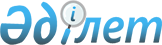 О внесении изменений в административно-территориальное устройство городов Усть-Каменогорск и Риддер, Зыряновского, Бородулихинского, Кокпектинского и Уланского районов Восточно-Казахстанской областиПостановление Восточно-Казахстанского областного акимата от 15 апреля 2013 года № 90, решение Восточно-Казахстанского областного маслихата от 17 апреля 2013 года № 11/126-V. Зарегистрировано Департаментом юстиции Восточно-Казахстанской области 30 апреля 2013 года N 2939      Примечание РЦПИ.

      В тексте документа сохранена пунктуация и орфография оригинала.      В соответствии с подпунктом 4) пункта 1 статьи 6, пунктом 2 статьи 27 Закона Республики Казахстан от 23 января 2001 года «О местном государственном управлении и самоуправлении в Республике Казахстан», статьями 3, 8 и 11 Закона Республики Казахстан от 8 декабря 1993 года «Об административно-территориальном устройстве Республики Казахстан», на основании решения маслихата города Усть-Каменогорск от 29 марта 2013 года № 16/4-V и постановления акимата города Усть-Каменогорск от 18 марта 2013 года № 5942 «О внесении предложения об упразднении Меновновского сельского округа города Усть-Каменогорска», решения маслихата города Риддер от 11 апреля 2013 года № 14/3-V и постановления акимата города Риддер от 11 апреля 2013 года № 274 «О внесении изменений в административно-территориальное устройство города Риддер Восточно-Казахстанской области», решения маслихата Зыряновского района от 18 марта 2013 года № 15/2-V и постановления акимата Зыряновского района от 18 марта 2013 года № 1766 «О предложении по внесению изменений в административно-территориальное устройство Зыряновского района», решения маслихата Бородулихинского района от 27 марта 2013 года № 13-6-V и постановления акимата Бородулихинского района от 27 марта 2013 года № 641 «О предложении по внесению изменений в административно-территориальное устройство Бородулихинского района», решения маслихата Кокпектинского района от 20 марта 2013 года № 12-2 и постановления акимата Кокпектинского района от 20 марта 2013 года № 84 «О предложении по внесению изменений в административно-территориальное устройство Кокпектинского района», решения маслихата Уланского района от 29 марта 2013 года № 105 и постановления акимата Уланского района от 28 марта 2013 года № 673 «О предложении по внесению изменений в административно-территориальное устройство Уланского района», Восточно-Казахстанский областной маслихат РЕШИЛ и Восточно-Казахстанский областной акимат ПОСТАНОВЛЯЕТ:



      1. Внести следующие изменения в административно-территориальное устройство городов Усть-Каменогорск и Риддер, Зыряновского, Бородулихинского, Кокпектинского и Уланского районов       Восточно-Казахстанской области:

      1) упразднить с исключением из учетных данных:

      Меновновский сельский округ города Усть-Каменогорск;

      Пригородный сельский округ и Ульбинский поселковый округ города Риддер;

      Березовский сельский округ Зыряновского района;

      Уба-Форпостовский сельский округ Бородулихинского района;

      Карагандыкольский сельский округ Кокпектинского района;

      Гагаринский сельский округ Уланского района;

      2) включить территорию:

      сел Маяк и Подорленок в состав Соловьевского сельского округа, села Ландман в состав Малеевского сельского округа, села Восточное в состав Чапаевского сельского округа Зыряновского района;

      сел Уба-Форпост и Девятка в состав Красноярского сельского округа Бородулихинского района;

      села Мамай в состав Ульгулималшинского сельского округа, села Карагандыколь в состав Кокжайыкского сельского округа Кокпектинского района;

      села Гагарино в состав Таврического сельского округа Уланского района;

      3) передать в административное и территориальное подчинение:

      села Ново-Троицкое, Самсоновка, Меновное, Ахмирово, Ново-Ахмирово, Ново-Явленка, Прудхоз городу Усть-Каменогорск;

      села Пригородное, Верхняя Хариузовка, Бутаково, Поперечное, Коноваловка, Ливино, населенные пункты Лениногорский лесхоз, Дом отдыха «Лениногорский», поселок-станция Ульбастрой, поселок Ульба городу Риддер;

      село Березовское городу Зыряновск Зыряновского района;

      поселок Белогорский поселку Асубулак Уланского района.

      Сноска. Пункт 1 с изменением, внесенным постановлением акимата Восточно-Казахстанской области от 26.03.2014 № 69 и решением Восточно-Казахстанского  областного маслихата от 11.04.2014 № 19/216-V (решение и постановление вводится в действие по истечении десяти календарных дней после дня его первого официального опубликования).



      2. Настоящее решение и постановление вводится в действие по истечении десяти календарных дней после дня их первого официального опубликования.
					© 2012. РГП на ПХВ «Институт законодательства и правовой информации Республики Казахстан» Министерства юстиции Республики Казахстан
				Председатель

сессии                О. Чернышов   Аким

   области       Б. СапарбаевСекретарь областного

маслихата             Г. Пинчук